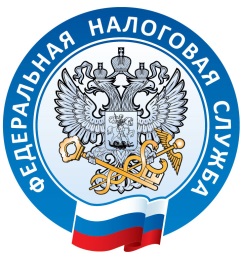 Заяви о своем праве на льготу по имущественным налогам!Управление ФНС России по Краснодарскому краю напоминает, что физические лица, которые в 2022 году впервые приобрели статус льготной категории налогоплательщиков, имеют право получить установленные законодательством налоговые льготы.Обращаем внимание, что в настоящее время для отдельных категорий граждан установлен беззаявительный порядок предоставления льгот.К таковым относятся лица, относящиеся к следующим категориям физических лиц, в частности:- пенсионеры, а также лица, достигшие возраста 55 и 60 лет (соответственно для женщин и мужчин); - инвалиды I и II группы; - лица, имеющие трех и более несовершеннолетних детей; - владельцы хозпостроек площадью объекта не более 50 кв. м.;- предпенсионеры. Это значит, что налоговый орган применяет льготы на основании сведений, полученных при информационном обмене с ПФР, Росреестром и региональными органами соцзащиты населения.Подробная информация по данной теме по ссылке ….